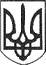 РЕШЕТИЛІВСЬКА МІСЬКА РАДАПОЛТАВСЬКОЇ ОБЛАСТІРОЗПОРЯДЖЕННЯ21  жовтень 2019 року   			                                                      №  331 Керуючись пп.1 п. „а” ст. 32 Закону України „Про місцеве самоврядування в Україні”, листом Полтавського обласного еколого-натуралістичного центру учнівської молоді № 476/01-07 від 01.10.2019 „Про проведення обласного збору юних екологів, дослідників сільського і лісового господарства, учасників обласних та всеукраїнських конкурсів, акцій, проектів „Здобутки юних”, беручи до уваги наказ директора Опорного закладу „Решетилівський ліцей імені І.Л. Олійника Решетилівської міської ради” від 16.10.2019 № 132 „Про участь в обласному зборі юних екологів”,ЗОБОВ’ЯЗУЮ:1. Відділу бухгалтерського обліку, звітності та адміністративно-господарського забезпечення виконавчого комітету Решетилівської міської ради  забезпечити оплату витрат на відрядження Платко Ірини Володимирівниу, завідувача Потічанської філії І-ІІ ступенів з дошкільним підрозділом Опорного закладу „Решетилівський ліцей імені І.Л. Олійника Решетилівської міської ради”, яка відряджається з учнями Потічанської філії І-ІІ ступенів з дошкільним підрозділом Опорного закладу „Решетилівський ліцей імені І.Л. Олійника Решетилівської міської ради” (список додається) до с. Міські Млини (Зіньківський район Полтавська область) в обласний дитячо-юнацький оздорровчий табір „Еколог”, терміном на 3 календарні дні, з 22 по 24 жовтня 2019 року, для участі  у обласному зборі, після повернення та оформлення авансового звіту, у порядку та строки передбачені законодавством України.          2. Контроль за виконанням розпорядження залишаю за собою.Секретар міської ради		                                           О.А. ДядюноваДодатокдо розпорядженняміського голови21.10.2019 № 331Списокучнів Потічанської філії І-ІІ ступенів з дошкільним підрозділом Опорного закладу “Решетилівський ліцей імені І.Л. Олійника решетилівської міської ради” , учасників обласного збору юних екологів, дослідників сільського і лісового господарстваВ.о. начальника відділу освіти			                        О.А. Купенко				Про відшкодування витратна відрядження№ п/пПІБ вихованцівНазва закладуКерівник1Маринюк Кирило БорисовичПотічанська філія І-ІІ ступенів з дошкільним підрозділом Опорного закладу “Решетилівський ліцей імені І.Л. Олійника решетилівської міської ради”Платко І.В.2Русаков Максим РомановичПотічанська філія І-ІІ ступенів з дошкільним підрозділом Опорного закладу “Решетилівський ліцей імені І.Л. Олійника решетилівської міської ради”Платко І.В.3Платко Артем МихайловичПотічанська філія І-ІІ ступенів з дошкільним підрозділом Опорного закладу “Решетилівський ліцей імені І.Л. Олійника решетилівської міської ради”Платко І.В.